Pre-K 1 Class Newsletter Hi!We are having fun with dinosaurs and will continue learning about them this week. Hopefully we can take a tour of the Geology Museum this week or next.  I’ll let you know when it has been scheduled Permission slips for the Grinch movie are due December 7th.  Thank you for participating in our Giving Tree this year.  Wrapped gifts are due back by December 10th.  Domino’s Pizza night is on the 11th and our last Healthy Kids Rx until January is on Monday.Since winter is here we are going to ask that bike helmets and any personal bikes be taken home.  We are going to give the bike path a break until spring.  Thanks!Our class theme for the Peppermint Parade is “snowflakes” so of your child has nice clothes that are white, blue or sparkles that would be great.  However, if you have a special Christmas outfit that you would like them to wear outside the color scheme that is perfectly fine.  Thanks!--Miss LauraThank you to all those who brought snack this week!Upcoming Dates:Dec. 12th Peppermint Parade 6pm at the Civic CenterOpen School Closed Dec. 24-January 6th Winter Break 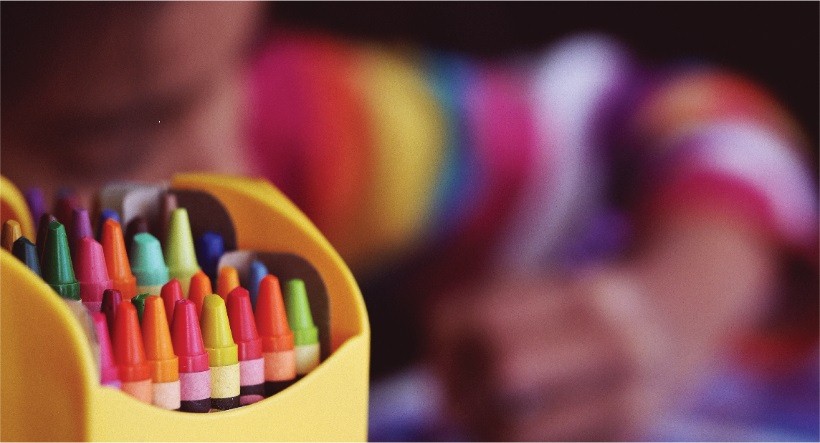 